THỦ TỤC HÀNH CHÍNH THẨM QUYỀN GIẢI QUYẾT CỦA SỞ TÀI CHÍNH BẮC GIANGTTLĨNH VỰCMÃ QR CODE1LĨNH VỰC TIN HỌC - THỐNG KÊ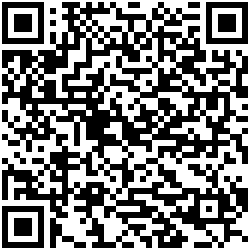 2LĨNH VỰC QUẢN LÝ GIÁ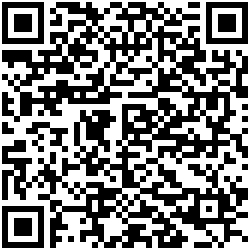 3LĨNH VỰC QUẢN LÝ CÔNG SẢN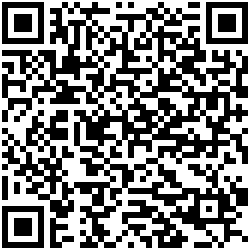 4LĨNH VỰC TÀI CHÍNH DOANH NGHIỆP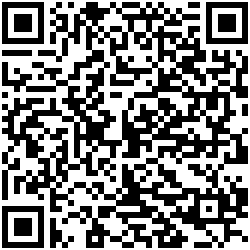 